Job description and selection criteria IntroductionThe University The University of Oxford is a complex and stimulating organisation, which enjoys an international reputation as a world-class centre of excellence in research and teaching. It employs over 11,000 staff and has a student population of over 22,000. Our annual income in 2013/14 was £1,174.4m. Oxford is one of Europe's most innovative and entrepreneurial universities: income from external research contracts exceeds £478.3m p.a., and more than 80 spin-off companies have been created.Oxford is a collegiate university, consisting of the central University and colleges. The central University is composed of academic departments and research centres, administrative departments, libraries and museums. There is a highly devolved operational structure, which is split across four academic divisions, Academic Services and University Collections and University Administrative Services. For further information, please see:www.ox.ac.uk/staff/about_the_university/new_to_the_university/structure_of_university. For more information please visit http://www.ox.ac.uk/about Medical Sciences DivisionThe Medical Sciences Division is an internationally recognized centre of excellence for biomedical and clinical research and teaching, and the largest academic division in the University of Oxford. It includes 15 clinical departments and 5 non-clinical departments.World-leading programmes, housed in state-of-the-art facilities, cover the full range of scientific endeavour from the molecule to the population. With our NHS partners we also foster the highest possible standards in patient care.For more information please visit: http://www.ox.ac.uk/divisions/medical_sciences.html Department of Biochemistry The Department of Biochemistry in Oxford was established in 1920 and is now one of the largest in Europe.  Situated in an attractive area close to the University Parks and River Cherwell, the Department is housed in the University Science Area and is currently undergoing a major expansion programme centred on the recently completed and award-winning New Biochemistry Building. The Science Area includes the Radcliffe Science Library and the Natural History Museum, and is conveniently located for easy access to the town centre and colleges.The department includes research laboratories working in the areas of glycobiology, cell and chromosome biology, genes and development, molecular and systems biology, and molecular biophysics. It is particularly well equipped with an extensive computer network, all the basic hardware essential in today's research, together with an excellent range of state-of-the-art specialist equipment.  For more information please visit: http://www.bioch.ox.ac.uk/ The University of Oxford is a member of the Athena SWAN Charter and holds an institutional Bronze Athena SWAN award.  The Department of Biochemistry is strongly committed to equality and valuing diversity and we operate a flexible working policy for all staff.  The Department holds a departmental Silver Athena award in recognition of its efforts to introduce organisational and cultural practices that promote gender equality in SET and create a better working environment for both men and women.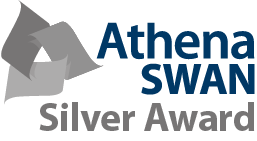 Job descriptionOverview of the roleThis position has been created to exploit new technical advances in biochemistry, live-cell imaging, CRISPR/Cas9-mediated genome engineering and in cryo-EM. The focus of the research is to understand the molecular mechanisms of DNA interstrand crosslink repair and the Fanconi Anemia DNA repair pathway, which plays a key role in genome stability in human.Responsibilities/duties To undertake full-time research under the supervision of Dr. Martin CohnTo undertake training and experiments using biochemistry, cell biology and CRISPR/Cas9 mediated genome engineering To undertake training and experiments using live-cell microscopy and cryo-EMTo maintain accurate laboratory recordsTo take safe and healthy steps while undertaking researchCarry out collaborative projects with colleagues in partner institutions, and research groupsAdapt existing and develop new scientific techniques and experimental protocolsTo interact productively with other group and Department researchersSelection criteria EssentialA Ph.D., or expect to obtain soon, a Ph.D. in a relevant subjectPrevious experience in expression and purification of recombinant proteinsExperience in genetic engineering of human cell linesA proven research record in biochemical and cell biological researchPrevious experience of contributing to publicationsBe highly motivated with good communication skills and have the ability to work as part of a teamDesirableExperience with in vitro biochemical assaysExperience in live-cell microscopy or other microscopyThe University’s policy on retirementThe University operates an employer justified retirement age for all academic and academic-related posts (any grade above grade 5), for which the retirement date is the 30 September immediately preceding the 68th birthday. The justification for this is explained at:www.admin.ox.ac.uk/personnel/end/retirement/revisedejra/revaim/For existing employees any employment beyond the retirement age is subject to approval through the procedures outlined at:www.admin.ox.ac.uk/personnel/end/retirement/revisedejra/revproc/Pre-employment screeningPlease note that the appointment of the successful candidate will be subject to standard pre-employment screening, as applicable to the post. This will include right-to-work, proof of identity and references. All applicants must read the candidate notes on the University’s pre-employment screening procedures, found at:  www.ox.ac.uk/about/jobs/preemploymentscreening/. Working at the University of OxfordFor further information about working at Oxford, please see:www.ox.ac.uk/about_the_university/jobs/research/How to applyIf you consider that you meet the selection criteria, click on the Apply Now button on the ‘Job Details’ page and follow the on-screen instructions to register as a user. You will then be required to complete a number of screens with your application details, relating to your skills and experience. When prompted, please provide details of three referees and indicate whether we can contact them at this stage. You will also be required to upload a CV and supporting statement which explains how you meet the selection criteria for the post.  The supporting statement should explain your relevant experience which may have been gained in employment, education, or you may have taken time away from these activities in order to raise a family, care for a dependant, or travel for example.  Your application will be judged solely on the basis of how you demonstrate that that you meet the selection criteria outlined above and we are happy to consider evidence of transferable skills or experience which you may have gained outside the context of paid employment or education.Please save all uploaded documents to show your name and the document type.  All applications must be received by midday on the closing date stated in the online advertisement.Information for Priority CandidatesA priority candidate is a University employee who is seeking redeployment owing to the fact that he or she has been advised that they are at risk of redundancy, or on grounds of ill-health/disability. Priority candidates are issued with a redeployment letter by their employing departments and this letter must be attached to any application they submit. If you are a priority candidate, please ensure that you:- attach your redeployment letter to your application - explain in your covering letter how you meet the selection criteria for the post.If you are applying for a post within the Department of Biochemistry as a priority candidate, please contact the Recruitment Team at the following address to alert them to your application – jobs@bioch.ox.ac.ukFull details of the priority application process are available at: www.admin.ox.ac.uk/personnel/end/red/redproc/prioritycandidate Should you experience any difficulties using the online application system, please email recruitment.support@admin.ox.ac.uk	Further help and support is available from http://www.ox.ac.uk/about_the_university/jobs/support/To return to the online application at any stage, please click on the following link www.recruit.ox.ac.ukPlease note that you will be notified of the progress of your application by automatic e-mails from our e-recruitment system. Please check your spam/junk mail regularly to ensure that you receive all e-mails.Job titlePostdoctoral Research Associate in Molecular Mechanisms of DNA Interstrand Crosslink RepairDivisionMedical Sciences DivisionDepartment BiochemistryLocationNew Biochemistry, South Parks Rd, OxfordGrade and salaryGrade 7: £30,738 - £37,768 p.a. HoursFull time (37.5 hours per week)Contract typeFixed-term (up to 3 years)Reporting toDr. Martin CohnVacancy reference122931Additional informationContact: martin.cohn@bioch.ox.ac.uk Research topicMolecular Mechanisms of DNA Interstrand Crosslink RepairPrincipal Investigator / supervisor Dr. Martin CohnProject team Research group of Dr. Martin CohnProject web site http://www.bioch.ox.ac.uk/research/cohn Funding partner The funds supporting this research project are provided by The Medical Research CouncilRecent publications Liang, C-C. and Cohn, M.A. (2015). UHRF1 is a sensor for DNA intrastrand crosslinks. Oncotarget. 7(1):3-4. Schwab, R., Nieminuszczy, J., Shah, F., Langton, J., Lopez Martinez, D., Liang, C.C., Cohn, M.A., Gibbons, R., Deans, A. and Niedzwiedz, W. (2015). The Fanconi anaemia pathway maintains genome stability by coordinating replication and transcription. Mol. Cell. 60:351-61.Liang, C-C., Zhan, B., Yoshikawa, Y., Haas, W., Gygi, S.P. and Cohn, M.A. (2015). UHRF is a sensor for DNA interstrand crosslinks and recruits FANCD2 in the Fanconi Anemia pathway. Cell Rep. 10(12):1947-56.Zhang, J., Dewar, J.M., Budzowska, M., Motnenko, A., Cohn, M.A., Walter, J.C. (2015). DNA interstrand cross-link repair requires replication-fork convergence. Nat Struct Mol Biol. 22(3):242-7.Technical skillsBiochemistry, cell biology, molecular biology, CRISPR/Cas9 genome editing, cryo-EM